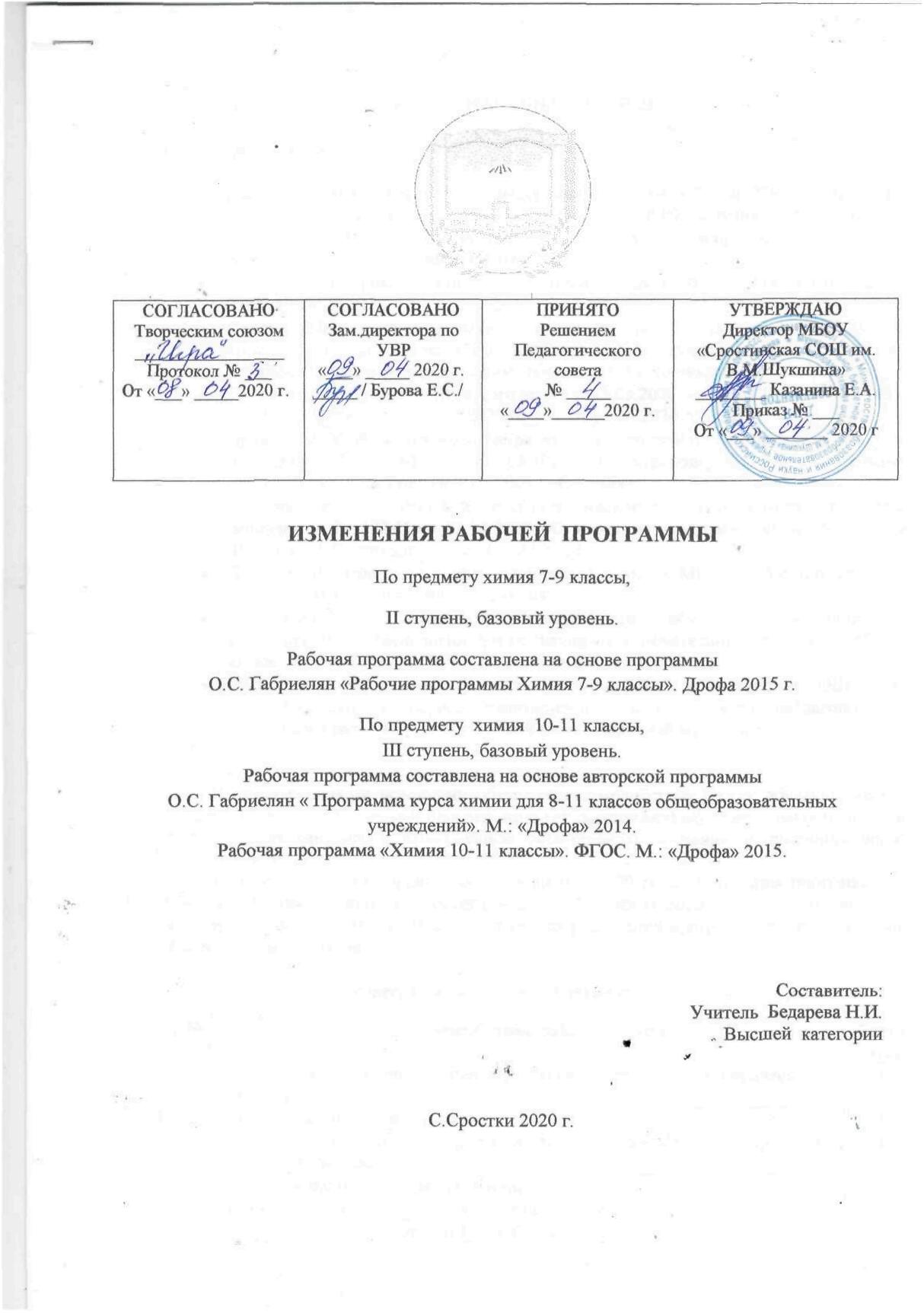 ПОЯСНИТЕЛЬНАЯ ЗАПИСКАВ целях реализации:указа Президента Российской Федерации от 02.04.2020 № 239 «О мерах по обеспечению санитарно-эпидемиологического благополучия населения на территории Российской Федерации в связи с распространением новой коронавирусной инфекции (COVID-19)», на основании приказа Министерства образования и науки Алтайского края от 03.04.2020г. №523;Приказа Министерства и науки Алтайского края № 439 от 23.03.2020 «Об организации образовательного процесса в образовательных организациях Алтайского края в условиях режима повышенной готовности»;Приказы Минобрнауки Алтайского края (от 15.03.2020 №390, от 19.03.2020 № 429, от 23.03.2020 №439, от 26.03.2020 № 466, от 03.04.2020 №523) Приказа МКУ «Комитет администрации Бийского района по образованию и дела молодежи» № 115-П от 23.03.2020 «О переходе общеобразовательных организаций на дистанционный режим обучения»; Приказа МКУ «Комитет администрации Бийского района по образованию и дела  молодежи» № 132-П от 03.04.2020 «О мерах по реализации указа Президента Российской Федерации от 02.04.2020 № 239;Приказа «О переходе на дистанционное обучение в МБОУ «Сростинская СОШ им. В. М. Шукшина» Бийского района; Положения о применении электронного обучения, дистанционных образовательных технологий при реализации образовательных программ в МБОУ «Сростинская СОШ им. В. М. Шукшина» Бийского района;Порядка работы, режима и формах обучения в МБОУ «Сростинская СОШ им. В. М. Шукшина» в период санитарно-эпидемиологического неблагополучия, связанных с распространением новой короновирусной инфекции.В связи с новыми условиями обучения взаимодействия между обучающимися и педагогическими работниками опосредовано (на расстоянии) образовательная программа будет реализовываться с применением электронного обучения и дистанционными технологиями.Начало 4 четверти перенесено на 13 апреля 2020 года. Реализация программы по предмету химия должно быть осуществлено с 13 апреля 2020 года. Учебная четверть состоит из 7 рабочих недель. В связи с этим для реализации программы в полном объеме, были объединены темы:7 класс, 1 час в неделю,  4 четверть.	Календарно – тематическое планированиеХимия 8 класс, 2 часа в неделю, 4 четверть.Календарно-тематический план9 класс 2 часа в неделю,4 четверть.Календарно – тематический план10 класс, 1 час в неделю, 4 четверть. Календарно - тематическое планирование11 класс, 1 час в неделю, 4 четверть.Факт проведения компенсационных мероприятий учитель фиксирует в соответствующей графе листа коррекции рабочей программы.Лист фиксации изменений и дополнений в основной общеобразовательной программе.№ П/ПНаименование разделов и темНаименование разделов и темВсегочасов1Химические реакции. Условия протекания и прекращения химических реакций.Химические реакции. Условия протекания и прекращения химических реакций.12Признаки химических реакций.Признаки химических реакций.13Обсуждение результатов практической работы №6 «Изучение процесса коррозии железа».Обсуждение результатов практической работы №6 «Изучение процесса коррозии железа».14Обобщение и актуализация знаний по теме.Обобщение и актуализация знаний по теме.15«Явления, происходящие с веществами». К.р.«Явления, происходящие с веществами». К.р.1Глава 4. Рассказы по химии -3 часаГлава 4. Рассказы по химии -3 часа66Ученическая конференция «Выдающиеся русские ученые – химики» о жизни и деятельности М.В. Ломоносова, Д.И. Менделеева, А.М. Бутлерова.177Конкурс сообщений учащихся «Мое любимое химическое вещество» об открытии, получении и значении выбранного химического вещества.1ИтогоИтого7№ п/пНаименование разделов и темВсего часовТема 6. Растворение. Растворы. Свойства растворов электролитов 14часов.Тема 6. Растворение. Растворы. Свойства растворов электролитов 14часов.Тема 6. Растворение. Растворы. Свойства растворов электролитов 14часов.1Кислоты: классификация и свойства в свете ТЭД.12Основания: классификация и свойства в свете ТЭД.13Основания: классификация и свойства в свете ТЭД.14Основания: классификация и свойства в свете ТЭД.15Оксиды: классификация и свойства.16Оксиды: классификация и свойства.17Соли: классификация и свойства в свете ТЭД.18Соли: классификация и свойства в свете ТЭД.19Генетическая связь между классами неорганических веществ.110Обобщение и систематизация знаний по теме «Растворение. Растворы. Свойства растворов электролитов».111Контрольная работа по теме «Растворение. Растворы. Свойства растворов электролитов».112Классификация химических реакций. Окислительно-восстановительные реакции.113Свойства изученных классов веществ  в свете окислительно-восстановительных реакций.1                   Тема 7. Практикум 2. Свойства растворов электролитов 1 час.                   Тема 7. Практикум 2. Свойства растворов электролитов 1 час.                   Тема 7. Практикум 2. Свойства растворов электролитов 1 час.14Решение экспериментальных задач.№п/пНаименование разделов и темВсего часовТема 3. Неметаллы – 25 часов (+ 1 час)1Кремний.12Соединения кремния.13Силикатная промышленность.14Обобщение по теме «Неметаллы».15Контрольная работа по теме «Неметаллы».1Практикум 2. «Свойства соединений Неметаллов»-3 часа36Решение экспериментальных задач по теме «Подгруппа галогенов».17Решение экспериментальных задач по теме «Подгруппа кислорода».18Получение, собирание и распознавание газов.1Тема 4. Обобщение знаний по химии за курс основной школы.Подготовка к государственной итоговой аттестации (ГИА) – 10 часов.9Периодический закон и Периодическая система Д.И. Менделеева в свете теории строения атома.110Виды химической связи и типы кристаллических решеток. Взаимосвязь строения и свойств веществ.111Классификация химических реакций по различным признакам. Скорость химических реакций.112Диссоциация электролитов в водных растворах. Ионные уравнения реакции.113Окислительно-восстановительные реакции.114Классификация и свойства неорганических веществ.1№п/пНаименование разделов и темВсего часов1Практическая работа №1 «Идентификация органических соединений».12Обобщение и систематизация знаний о кислород – и азотсодержащих органических соединениях.13Контрольная работа  №2 по теме «Кислород – и азотсодержащие органические вещества».1Тема 5. Химия и жизнь – 4 часа.Тема 5. Химия и жизнь – 4 часа.Тема 5. Химия и жизнь – 4 часа.4Пластмассы и волокна.15Ферменты. Витамины.16Гормоны. Лекарства.17Практическая работа №2 «Распознавание пластмасс и волокон».1Итого7№п/пНаименование разделов и темВсего часов1Общие свойства металлов.12Коррозия металлов.13Общие свойства неметаллов.14Повторение и обобщение темы «Химические реакции»,  подготовка к контрольной работе.15Контрольная работа № 2 по теме «Химические реакции».16Резервное время.2Итого:7Дата внесения измененийСодержаниеРеквизиты документа (дата, номер приказа)Подпись лица, внесшего запись09.04.20. 7 класс. Сокращение за счет дополнительного часа в 3 четверти, конкурс ученических проектов переносится на следующий год (1 час).8 класс. Час за счет объединения темы «Обобщение и систематизация знаний по теме «Растворение. Растворы. Свойства растворов электролитов»». Дополнительного часа в 3 четверти.9 класс. За счет 2-х дополнительных уроков в 3 четверти, темы «Анализ контрольных работ», объединения 2-х часов в один по теме «Периодический закон и Периодическая система Д.И. Менделеева в свете теории строения атома», «Классификация и свойства неорганических веществ».10 класс. За счет 3 дополнительных часов в 3 четверти.11 класс. За счет дополнительных занятий в 3 четверти.